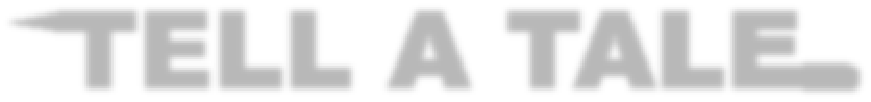 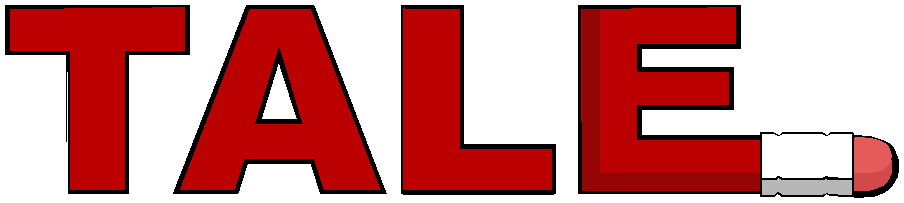 WRITING PROMPTJenny digs up a treasure chest on the beach, and it turns out to be nothing but cursed with bad luck. What happens when she tries to bury it again?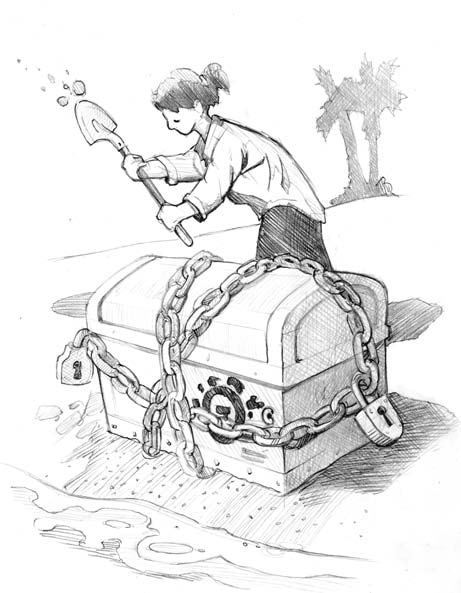 Copyright © 2011-2012 by Education.com                           More worksheets at www.education.com/worksheets